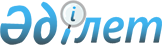 Қазақстан Республикасы Yкiметiнiң 2005 жылғы 9 желтоқсандағы N 1228 қаулысына өзгерiстер енгiзу туралыҚазақстан Республикасы Үкіметінің 2006 жылғы 30 қарашадағы N 1139 Қаулысы



      Қазақстан Республикасының Үкiметi 

ҚАУЛЫ ЕТЕДI

:



      1. "2006 жылға арналған республикалық бюджет туралы" Қазақстан Республикасының Заңын iске асыру туралы" Қазақстан Республикасы Үкiметiнiң 2005 жылғы 9 желтоқсандағы N 1228 
 қаулысына 
 мынадай өзгерiстер енгiзiлсiн:



      көрсетiлген қаулыға 1-қосымшада:



      "II. Шығындар" бөлiмiнде:



      13 "Басқалар" функционалдық тобында:



      9 "Басқалар" iшкi функциясында:



      217 "Қазақстан Республикасы Қаржы министрлiгi" әкiмшiсi бойынша:



      010 "Қазақстан Республикасы Үкiметiнiң резервi" бағдарламасында: 



      100 "Қазақстан Республикасының және басқа мемлекеттердiң аумағындағы табиғи және техногендiк сипаттағы төтенше жағдайларды жоюға арналған Қазақстан Республикасы Үкiметiнiң төтенше резервi" кiшi бағдарламасында "3596978" деген сандар "1764978" деген сандармен ауыстырылсын;



      101 "Қазақстан Республикасы Үкiметiнiң шұғыл шығындарға арналған резервi" кiшi бағдарламасында "14782814" деген сандар "16614814" деген сандармен ауыстырылсын.




      2. Осы қаулы қол қойылған күнінен бастап қолданысқа енгiзiледi.

      

Қазақстан Республикасының




      Премьер-Министрі


					© 2012. Қазақстан Республикасы Әділет министрлігінің «Қазақстан Республикасының Заңнама және құқықтық ақпарат институты» ШЖҚ РМК
				